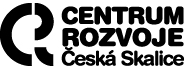 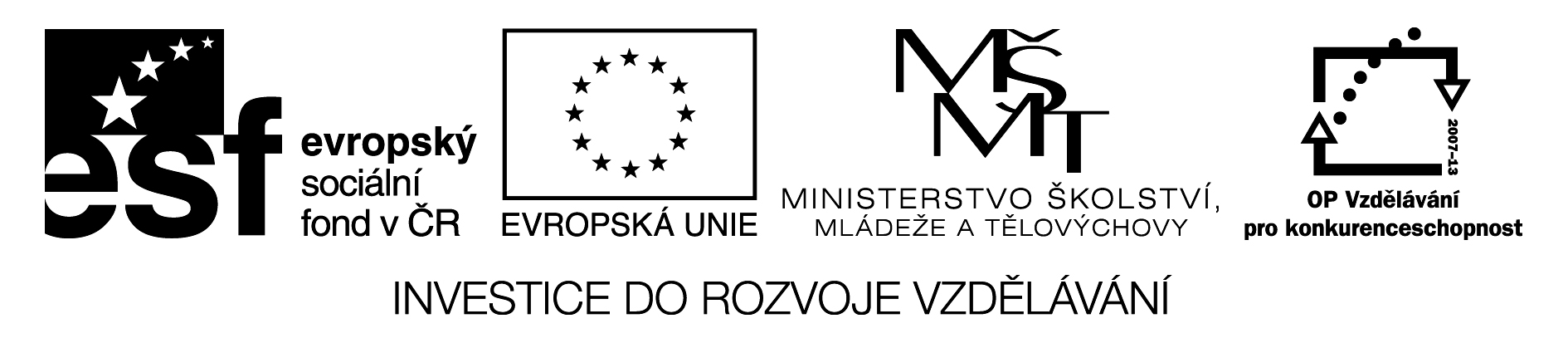 Tisková zpráva Centra rozvoje Česká Skalice, 15. 5. 2013Na vzdělávání není nikdy pozděČeská Skalice – Chcete se dozvědět, jak hravě zvládnout organizování akcí pro veřejnost? Jak být úspěšným ubytovatelem? Nebo jak efektivně komunikovat a nabízet své služby? Pokud ano, od podzimu letošního roku budete mít možnost absolvovat vzdělávací kurzy, které nyní chystá Centrum rozvoje Česká Skalice. V rámci projektu „Programy dalšího vzdělávání v oblastech cestovní ruch a veřejné zakázky“ bude připraveno 6 různých tematických kurzů pro pracovníky a podnikatele v cestovním ruchu. Pro veřejné zadavatele pak bude určen program zaměřený na veřejné zakázky. „Kromě tradiční, prezenční, formy výuky budeme při kurzech využívat také moderní metody, jako jsou e-learning a webináře,“ přibližuje projekt výkonný ředitel Centra rozvoje Jiří Kmoníček. „Díky těmto novým formám výuky chceme zvýšit dostupnost vzdělávání pro zaměstnance nebo podnikatele, jejichž časové možnosti jsou vzhledem k pracovnímu vytížení omezené,“ dodává Kmoníček. Projekt je spolufinancován Evropským sociálním fondem z Operačního programu Vzdělávání pro konkurenceschopnost a státním rozpočtem České republiky. Bližší informace lze získat na www. centrumrozvoje.euZa Centrum rozvoje Česká Skalice Iljana Beránková (iljana.berankova@centrumrozvoje.eu)Centrum rozvoje Česká Skalice je občanské sdružení, které od roku 2003 provozuje vzdělávací středisko Vilu Čerych. Vilu i zahradu za pomoci různých projektů i dobrovolnických aktivit postupně opravuje a zvelebuje a vytváří zde tzv. Zážitkovou zahradu – prostor pro setkávání, vzdělávání i odpočinek. Svou činností přispívá k rozvoji regionů našeho kraje, aktivizuje občanskou společnost, rozvíjí mezinárodní spolupráci, aktivně se podílí na ekologické výchově a osvětě a podporuje místní vzdělanost a kulturu.